Summary:I have a total experience of 5.5 years approx. in Electrical Engineering. Worked as Electrical Site Engineer in Lightway Electrical Works LLC, UAE.Worked as Electrical Estimation Engineer in Lightway Electrical Works LLC, UAE.Worked as Electrical Design Engineer in Lightway Electrical Works LLC, UAE.Worked as Assistant Manager Maintenance “Trainee” at Millat Tractors Limited, Pakistan.B.S. (EE) Electrical Engineering from COMSATS Lahore, Pakistan. EXPERIENCE:Lightway Electrical Works LLC, UAE 		Aug 2012 – Feb 2018Lightway electrical works engages in MEP works, which includes electrical designing, installation of LV panel/MDB/SMDB/DB, up gradation in electrical loads of noncommercial/commercial buildings, electrical inspection of offices, villas, warehouses, commercial buildings, taking drawings approval from concerned authority i.e. DEWA and installation of energy meter.Responsibilities:Preparation of Shop Drawings, Detail drawings, As-Built Drawings of commercial/non-commercial buildings and Submitting for approval to Consultant.Preparation of Electrical Scheduling Drawings of Distribution Panels and Switch Boards.Supervision for Execution of Electrical Works such as Installation of Equipment (MCC panels, LV Switchgears, Cable Trays, Conduits, Cables, etc.,) as per the Manufacturer recommended drawings and approved equipment layout.Execution of Electrical Installations works for commercial & non-commercial buildings.Ensuring that all information on drawings has conveyed to workforce in a proper manner and details produced where required.Handling labour at site, implementation of manpower with plan.Planning and monitoring site activities as per the schedule and resolving site related issues by coordinating among various sub-contractors and attending project and design meetings as required.Perform material take-offs and prepare BOQ.Co-ordinate daily site inspections, inclusive of preparation of daily and weekly notification and inspection sheets. PROJECTS:TASJEEL 754 PHASE 2, DUBAI UAE.JAMA MOSQUE AT NAD AL SHIBA, DUBAI UAE.ENOC 1092 AT WADI AL SAFA 5, DUBAI UAE.NEST VILLAS AT AL BARARI, DUBAI UAE.ADDITIONAL FACILITY AT DUBAI TAXI CORPORATION, DUBAI UAE.Millat Tractors Limited, Pakistan 			Nov 2011 –June 2012 	Assistant Manager (Electrical Maintenance)  	Responsibilities:Maintenance and design starter circuits of electric three phase motors.Study electrical drawings of electrical machines.Analyze and write reports regarding breakdowns.Plan preventive maintenance on weekly basis.TECHNICAL EXPERTISEMS Office, Auto CadInterests & ActivitiesTravelling and adventure.Reading articles and blogs.Languages:English, Urdu Abu BakarAn Experienced Electrical EngineerEmail: abubakar.381625@2freemail.com Visit Visa: Valid till 30th September 2018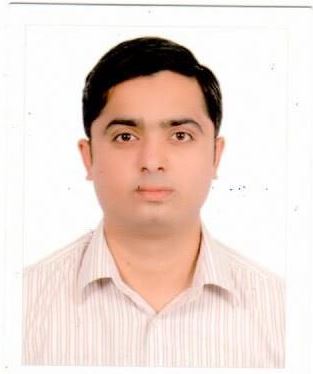 